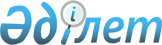 О внесении изменений в решение Арысского городского маслихата от 21 декабря 2010 года № 39/247-IV "О городском бюджете на 2011-2013 годы"
					
			Утративший силу
			
			
		
					Решение Арысского городского маслихата Южно-Казахстанской области от 10 ноября 2011 года N 49/309-IV. Зарегистрировано Управлением юстиции города Арыс Южно-Казахстанской области 16 ноября 2011 года N 14-2-115. Утратило силу в связи с истечением срока применения - письмо Арысского городского маслихата Южно-Казахстанской области от 16 января 2012 года N 10      Сноска. Утратило силу в связи с истечением срока применения - письмо Арысского городского маслихата Южно-Казахстанской области от 16.01.2012 N 10.

      В соответствии с пунктом 5 статьи 109 Бюджетного кодекса Республики Казахстан от 4 декабря 2008 года, подпунктом 1) пункта 1 статьи 6 Закона Республики Казахстан от 23 января 2001 года «О местном государственном управлении и самоуправлении в Республике Казахстан» и решением Южно-Казахстанского областного маслихата от 31 октября 2011 года № 46/446-IV, «О внесении изменений и дополнения в решение Южно-Казахстанского областного маслихата от 10 декабря 2010 года № 35/349-IV «Об областном бюджете на 2011-2013 годы», зарегистрированного в Реестре государственной регистрации Нормативных правовых актов за № 2059, Арысский городской маслихат РЕШИЛ:



      1. Внести в решение Арысского городского маслихата от 21 декабря 2010 года № 39/247-IV «О городском бюджете на 2011-2013 годы» (зарегистрировано в Реестре государственной регистрации Нормативных правовых актов за № 14-2-101, опубликовано 22 января 2011 года в газете «Арыс акикаты» № 3) следующие изменения:



      в пункте 1:

      в подпункте 1):

      цифры «4548221» заменить цифрами «4669185»;

      цифры «3866236» заменить цифрами «3987200»;

      в подпункте 2):

      цифры «4563525» заменить цифрами «4684489»;



      приложение 1 к указанному решению изложить в новой редакции согласно приложению настоящего решения.



      2. Настоящее решение вводится в действие с 1 января 2011 года.      Председатель сессии городского маслихата   Т.Алжигит

      Секретарь городского маслихата             О.Керимкулов 

      Приложение к решению

      Арысского городского маслихата

      от 10 ноября 2011 года № 49/309-IV

 

      Приложение 1 к решению

      Арысского городского маслихата

      от 21 декабря 2010 года № 39/247-IV       Городской бюджет на 2011 год
					© 2012. РГП на ПХВ «Институт законодательства и правовой информации Республики Казахстан» Министерства юстиции Республики Казахстан
				КатегорияКатегорияКатегорияКатегорияСумма, тысяч тенгеКлассКлассКлассСумма, тысяч тенгеПодклассПодклассСумма, тысяч тенгеНаименование123I. ДОХОДЫ46691851Налоговые поступления667760101Подоходный налог2279921012Индивидуальный подоходный налог227992103Социальный налог1922111031Социальный налог192211104Hалоги на собственность2043691041Hалоги на имущество1548341043Земельный налог174341044Hалог на транспортные средства313211045Единый земельный налог780105Внутренние налоги на товары, работы и услуги374091052Акцизы29771053Поступления за использование природных и других ресурсов280001054Сборы за ведение предпринимательской и профессиональной деятельности47405Налог на игорный бизнес1692108Обязательные платежи, взимаемые за совершение юридически значимых действий и (или) выдачу документов уполномоченными на то государственными органами или должностными лицами57791081Государственная пошлина57792Неналоговые поступления6125201Доходы от государственной собственности12302011Поступления части чистого дохода государственных предприятий302015Доходы от аренды  имущества, находящегося в государственной собственности1200206Прочие неналоговые поступления48952061Прочие неналоговые поступления48953Поступления от продажи основного капитала8100303Продажа земли и нематериальных активов81003031Продажа земли81004Поступления трансфертов 3987200402Трансферты из вышестоящих органов государственного управления39872004022Трансферты из областного бюджета3987200Функциональная группаФункциональная группаФункциональная группаФункциональная группаФункциональная группаСумма, тысяч тенгеФункциональная подгруппаФункциональная подгруппаФункциональная подгруппаФункциональная подгруппаСумма, тысяч тенгеАдминистратор бюджетных программАдминистратор бюджетных программАдминистратор бюджетных программСумма, тысяч тенгеПрограммаПрограммаСумма, тысяч тенгеНаименование111123II. ЗАТРАТЫ468448901Государственные услуги общего характера165075011Представительные, исполнительные и другие органы, выполняющие общие функции  государственного управления148130011112Аппарат маслихата района (города областного значения)17830011112001Услуги по обеспечению деятельности маслихата района (города областного значения)17530011112003Капитальные расходы государственных органов300011122Аппарат акима района (города областного значения)61467011122001Услуги по обеспечению деятельности акима района (города областного значения)56920011122003Капитальные расходы государственных органов4547011123Аппарат акима района в городе, города районного значения, поселка, аула (села), аульного (сельского) округа68833011123001Услуги по обеспечению деятельности акима района в городе, города районного значения, поселка, аула (села), аульного (сельского) округа67933011123022Капитальные расходы государственных органов900012Финансовая  деятельность1000012459Отдел экономики и финансов района (города областного значения)1000012459003Проведение оценки имущества в целях налогообложения1000019Прочие государственные услуги общего характера15945019459Отдел экономики и финансов района (города областного значения)15945019459001Услуги по реализации государственной политики в области формирования и развития экономической политики, государственного планирования, исполнения бюджета и управления коммунальной собственностью района (города областного значения)14645019459015Капитальные расходы государственных органов130002Оборона6118021Военные нужды6118021122Аппарат акима района (города областного значения)6118021122005Мероприятия в рамках исполнения всеобщей воинской обязанности611803Общественный порядок, безопасность, правовая, судебная, уголовно-исполнительная деятельность9941Правоохранительная деятельность994458Отдел жилищно-коммунального хозяйства, пассажирского транспорта и автомобильных дорог района (города областного значения)994021Обеспечение безопасности дорожного движения в населенных пунктах99404Образование3250633041Дошкольное воспитание и обучение172866041464Отдел образования района (города областного значения)172866041464009Обеспечение деятельности организаций дошкольного воспитания и обучения151045021Увеличение размера доплаты за квалификационную категорию учителям школ и воспитателям дошкольных организации образования21821042Начальное, основное среднее и общее среднее образование2620254042464Отдел образования района (города областного значения)2620254042464003Общеобразовательное обучение2589795042464006Дополнительное образование для детей30459049Прочие услуги в области образования457513049464Отдел образования района (города областного значения)100149049464001Услуги по реализации государственной политики на местном уровне в области образования 8789049464005Приобретение и доставка учебников, учебно-методических комплексов для государственных учреждений образования района (города областного значения)28205049464012Капитальные расходы государственных органов43950049464015Ежемесячные выплаты денежных средств опекунам (попечителям) на содержание ребенка сироты (детей-сирот), и ребенка (детей), оставшегося без попечения родителей8121049464020Обеспечение оборудованием, программным обеспечением детей-инвалидов, обучающихся  на дому11084049467Отдел строительства района (города областного значения)357364049467037Строительство и реконструкция объектов образования35736406Социальная помощь и социальное обеспечение201302062Социальная помощь175539062451Отдел занятости и социальных программ района (города областного значения)173384062451002Программа занятости35154062451004Оказание социальной помощи на приобретение  топлива специалистам здравоохранения, образования, социального обеспечения, культуры и спорта в сельской местности в соответствии с законодательством Республики Казахстан3065062451005Государственная адресная социальная помощь7700062451006Жилищная помощь500062451007Социальная помощь отдельным категориям нуждающихся граждан по решениям местных представительных органов8407062451010Материальное обеспечение детей-инвалидов, воспитывающихся и обучающихся на дому837062451014Оказание социальной помощи нуждающимся гражданам на дому23095062451016Государственные пособия на детей до 18 лет77763062451017Обеспечение нуждающихся инвалидов обязательными гигиеническими средствами и предоставление услуг специалистами жестового языка, индивидуальными помощниками в соответствии с индивидуальной программой реабилитации инвалида7100023Обеспечение деятельности центров занятости9763062464Отдел образования района (города областного значения)2155062464008Социальная поддержка обучающихся и воспитанников организаций образования очной формы обучения в виде льготного проезда на общественном транспорте (кроме такси) по решению местных представительных органов2155069Прочие услуги в области социальной помощи и социального обеспечения25763069451Отдел занятости и социальных программ района (города областного значения)25763069451001Услуги по реализации государственной политики на местном уровне в области обеспечения занятости и реализации социальных программ для населения24498069451011Оплата услуг по зачислению, выплате и доставке пособий и других социальных выплат1025069451021Капитальные расходы государственных органов24007Жилищно-коммунальное хозяйство432691071Жилищное хозяйство11580071458Отдел жилищно-коммунального хозяйства, пассажирского транспорта и автомобильных дорог района (города областного значения)390071458003Организация сохранения государственного жилищного фонда390071467Отдел строительства района (города областного значения)11190071467003Строительство и (или) приобретение жилья государственного коммунального жилищного фонда11190072Коммунальное хозяйство313102072458Отдел жилищно-коммунального хозяйства, пассажирского транспорта и автомобильных дорог района (города областного значения)98105072458012Функционирование системы водоснабжения и водоотведения49788026Организация эксплуатации тепловых сетей, находящихся в коммунальной собственности районов (городов областного значения)47792072458029Развитие системы водоснабжения525072467Отдел строительства района (города областного значения)214997072467006Развитие системы водоснабжения214997073Благоустройство населенных пунктов108009073123Аппарат акима района в городе, города районного значения, поселка, аула (села), аульного (сельского) округа2244073123009Обеспечение санитарии населенных пунктов1394073123011Благоустройство и озеленение населенных пунктов850073458Отдел жилищно-коммунального хозяйства, пассажирского транспорта и автомобильных дорог района (города областного значения)105765073458015Освещение улиц в населенных пунктах16388073458016Обеспечение санитарии населенных пунктов6000073458017Содержание мест захоронений и захоронение безродных162073458018Благоустройство и озеленение населенных пунктов8321508Культура, спорт, туризм и информационное пространство197111081Деятельность в области культуры29957081455Отдел культуры и развития языков района (города областного значения)29957081455003Поддержка культурно-досуговой работы29957082Спорт94775082465Отдел физической культуры и спорта района (города областного значения)94775082465005Развитие массового спорта и национальных видов спорта 91969082465006Проведение спортивных соревнований на районном (города областного значения) уровне1228082465007Подготовка и участие членов  сборных команд района (города областного значения) по различным видам спорта на областных спортивных соревнованиях1578083Информационное пространство43269083455Отдел культуры и развития языков района (города областного значения)26769083455006Функционирование районных (городских) библиотек26769083456Отдел внутренней политики района (города областного значения)16500083456002Услуги по проведению государственной информационной политики через газеты и журналы 7500083456005Услуги по проведению государственной информационной политики через телерадиовещание9000089Прочие услуги по организации культуры, спорта, туризма  и информационного пространства29110089455Отдел культуры и развития языков района (города областного значения)7482089455001Услуги по реализации государственной политики на местном уровне в области развития языков и культуры7332089455010Капитальные расходы государственных органов150089456Отдел внутренней политики района (города областного значения)15864089456001Услуги по реализации государственной политики на местном уровне в области информации, укрепления государственности и формирования социального оптимизма граждан13056089456003Реализация региональных программ в сфере молодежной политики2684089456006Капитальные расходы государственных органов124089465Отдел физической культуры и спорта района (города областного значения)5764089465001Услуги по реализации государственной политики на местном уровне  в сфере физической культуры и спорта5614089465004Капитальные расходы государственных органов15009Топливно-энергетический комплекс и недропользование248099Прочие услуги в области топливно-энергетического комплекса и недропользования248099458Отдел жилищно-коммунального хозяйства, пассажирского транспорта и автомобильных дорог района (города областного значения)248099458019Развитие теплоэнергетической системы24810Сельское, водное, лесное, рыбное хозяйство, особо охраняемые природные территории, охрана окружающей среды и животного мира, земельные отношения115775101Сельское хозяйство31918101454Отдел предпринимательства и сельского хозяйства района (города областного значения)3622101454099Реализация мер социальной поддержки специалистов социальной сферы сельских населенных пунктов за счет целевых трансфертов из республиканского бюджета 3622101467Отдел строительства района (города областного значения)1485101467010Развитие объектов сельского хозяйства1485101473Отдел ветеринарии района (города областного значения)26811101473001Услуги по реализации государственной политики на местном уровне в сфере ветеринарии7599101473003Капитальные расходы государственных органов140101473007Организация отлова и уничтожения бродячих собак и кошек2028101473008Возмещение владельцам стоимости изымаемых и уничтожаемых больных животных, продуктов и сырья животного происхождения103101473009Проведение ветеринарных мероприятий по энзоотическим болезням животных16510101473010Проведение мероприятий по идентификации сельскохозяйственных животных431106Земельные отношения16318106463Отдел земельных отношений района (города областного значения)16318106463001Услуги по реализации государственной политики в области регулирования земельных отношений на территории района (города областного значения)7541106463003Земельно-хозяйственное устройство населенных пунктов2500106463006Землеустройство, проводимое при установлении границ городов районного значения, районов в городе, поселков аулов (сел), аульных (сельских) округов6127106463007Капитальные расходы государственных органов150109Прочие услуги в области сельского, водного, лесного, рыбного  хозяйства, охраны окружающей среды и земельных отношений67539109473Отдел ветеринарии района (города областного значения)67539109473011Проведение противоэпизоотических мероприятий6753911Промышленность, архитектурная, градостроительная и строительная деятельность25134112Архитектурная, градостроительная и строительная деятельность25134112467Отдел строительства района (города областного значения)9910112467001Услуги по реализации государственной политики на местном уровне в области строительства8815112467017Капитальные расходы государственных органов1095112468Отдел архитектуры и градостроительства района (города областного значения)15224112468001Услуги по реализации государственной политики  в области  архитектуры и градостроительства на местном уровне  5293112468003Разработка схем градостроительного развития территории района и генеральных планов населенных пунктов9661112468004Капитальные расходы государственных органов27012Транспорт и коммуникации219807121Автомобильный транспорт219807121458Отдел жилищно-коммунального хозяйства, пассажирского транспорта и автомобильных дорог района (города областного значения)219807121458023Обеспечение функционирования автомобильных дорог21980713Прочие61632139Прочие61632451Отдел занятости и социальных программ района (города областного значения)12480139451022Поддержка частного предпринимательства в рамках программы «Дорожная карта бизнеса - 2020»12480139454Отдел предпринимательства и сельского хозяйства района (города областного значения)14910139454001Услуги по реализации государственной политики на местном уровне в области развития предпринимательства, промышленности и сельского хозяйства 13660139454007Капитальные расходы государственных органов1250139458Отдел жилищно-коммунального хозяйства, пассажирского транспорта и автомобильных дорог района (города областного значения)20255139458001Услуги по реализации государственной политики на местном уровне в области жилищно-коммунального хозяйства, пассажирского транспорта и автомобильных дорог 20110139458013Капитальные расходы государственных органов145139459Отдел экономики и финансов района (города областного значения)13987139459012Резерв местного исполнительного органа района (города областного значения) 1398715Трансферты7969151Трансферты7969151459Отдел экономики и финансов района (города областного значения)7969151459006Возврат неиспользованных (недоиспользованных) целевых трансфертов4787024Целевые текущие трансферты в вышестоящие бюджеты в связи с передачей функций государственных органов из нижестоящего уровня государственного управления в вышестоящий3182III. ЧИСТОЕ БЮДЖЕТНОЕ КРЕДИТОВАНИЕ6013Функциональная группаФункциональная группаФункциональная группаФункциональная группаФункциональная группаСумма, тысяч тенгеФункциональная подгруппаФункциональная подгруппаФункциональная подгруппаФункциональная подгруппаСумма, тысяч тенгеАдминистратор бюджетных программАдминистратор бюджетных программАдминистратор бюджетных программСумма, тысяч тенгеПрограммаПрограммаСумма, тысяч тенгеНаименование11112310Сельское, водное, лесное, рыбное хозяйство, особо охраняемые природные территории, охрана окружающей среды и животного мира, земельные отношения10370101Сельское хозяйство10370101454Отдел предпринимательства и сельского хозяйства района (города областного значения)10370101454009Бюджетные кредиты для реализации мер социальной поддержки специалистов социальной сферы сельских населенных пунктов10370КатегорияКатегорияКатегорияКатегорияКатегориясумма, тысяч тенгеКлассКлассКлассКласссумма, тысяч тенгеПодклассПодклассПодкласссумма, тысяч тенгеНаименование1111235ПОГАШЕНИЕ БЮДЖЕТНЫХ КРЕДИТОВ435701Погашение бюджетных кредитов43571Погашение бюджетных кредитов4357IV. САЛЬДО ПО ОПЕРАЦИЯМ С ФИНАНСОВЫМИ АКТИВАМИ0Функциональная группаФункциональная группаФункциональная группаФункциональная группаФункциональная группаСумма, тысяч тенгеФункциональная подгруппаФункциональная подгруппаФункциональная подгруппаФункциональная подгруппаСумма, тысяч тенгеАдминистратор бюджетных программАдминистратор бюджетных программАдминистратор бюджетных программСумма, тысяч тенгеПрограммаПрограммаСумма, тысяч тенгеНаименование111123V. ДЕФИЦИТ (ПРОФИЦИТ) БЮДЖЕТА-21317VI. ФИНАНСИРОВАНИЕ ДЕФИЦИТА (ИСПОЛЬЗОВАНИЕ ПРОФИЦИТА) БЮДЖЕТА21 317